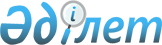 О бюджете сельского округа Келинтобе на 2021-2023 годыРешение Жанакорганского районного маслихата Кызылординской области от 30 декабря 2020 года № 596. Зарегистрировано Департаментом юстиции Кызылординской области 6 января 2021 года № 8086.
      В соответствии с пунктом 2 статьи 75 кодекса Республики Казахстан от 4 декабря 2008 года "Бюджетный кодекс Республики Казахстан", подпунктом 1) пункта 1 статьи 6 Закона Республики Казахстан от 23 января 2001 года "О местном государственном управлении и самоуправлении в Республике Казахстан", Жанакорганский районный маслихат РЕШИЛ:
      1. Утвердить бюджет сельского округа Келинтобе на 2021-2023 годы согласно приложениям 1, 2 и 3, в том числе на 2021 год в следующем объеме:
      1) доходы – 96 838 тысяч тенге, в том числе:
      налоговые поступления – 5 919 тысяч тенге;
      поступления трансфертов – 90 919 тысяч тенге;
      2) затраты – 100 164,6 тысяч тенге;
      3) чистое бюджетное кредитование – 0:
      бюджетные кредит – 0;
      погащение бюджетных кредитов – 0;
      4) сальдо по операциям с финансовыми активами – 0:
      приобритение финансовых активов – 0;
      поступления от продажи финансовых активов государства – 0;
      5) дефицит (профицит) бюджета – 0;
      6) финансирование дефицита (использование профицита) бюджета – 3 326,6 тысяч тенге:
      поступление займов – 0;
      погашение займов – 0;
      используемые остатки бюджетных средств – 3 326,6 тысяч тенге.
      Сноска. Пункт 1 - в редакции решения Жанакорганского районного маслихата Кызылординской области от 23.07.2021 № 82 (вводится в действие с 01.01.2021).


      2. Объем субвенций за 2021 год передаваемый из районного бюджета в бюджет сельского округа 54 810 тысяч тенге.
      3. Настоящее решение вводится в действие с 1 января 2021 года и подлежит официальному опубликованию. Бюджет сельского округа Келинтобе на 2021 год
      Сноска. Приложение 1 - в редакции решения Жанакорганского районного маслихата Кызылординской области от 23.07.2021 № 82 (вводится в действие с 01.01.2021). Бюджет сельского округа Келинтобе на 2022 год Бюджет сельского округа Келинтобе на 2023 год
					© 2012. РГП на ПХВ «Институт законодательства и правовой информации Республики Казахстан» Министерства юстиции Республики Казахстан
				
      Председатель внеочередной LVІIІ сессии Жанакорганского районного маслихата 

Т. Мамуов

      Секретарь Жанакорганского районного маслихата 

Е. Ильясов
Приложение 1 к решениюЖанакорганского районного маслихатаот "30" декабря 2020 года № 596
Категория
Категория
Категория
Категория
Категория
Категория
Сумма, тысяч тенге
 Класс
 Класс
 Класс
 Класс
 Класс
Сумма, тысяч тенге
Подкласс
Подкласс
Подкласс
Сумма, тысяч тенге
I. ДОХОДЫ
96 838
1
Налоговые поступления
5 919
04
04
Налоги на собственность
5 919
1
1
Hалоги на имущество
48
3
3
Земельный налог
352
4
4
Налог на транспортные средства
5 519
4
Поступление трансфертов
90 919
 02
 02
Трансферты из вышестоящих органов государственного управления
90 919
3
3
Трансферты из бюджетов (городов районного значения, сел, поселков, сельских округов)
90 919
Функциональная группа
Функциональная группа
Функциональная группа
Функциональная группа
Функциональная группа
Функциональная группа
Функциональная подгруппа
Функциональная подгруппа
Функциональная подгруппа
Функциональная подгруппа
Функциональная подгруппа
Сумма, тысяч тенге
Администратор бюджетных программ
Администратор бюджетных программ
Администратор бюджетных программ
Администратор бюджетных программ
Сумма, тысяч тенге
Программа
Программа
Наименование
II. ЗАТРАТЫ
100 164,6
1
Государственные услуги общего характера
28 387,9
1
Представительные, исполнительные и другие органы, выполняющие общие функции государственного управления
28 387,9
124
124
Аппарат акима города районного значения, села, поселка, сельского округа
28 387,9
001
Услуги по обеспечению деятельности акима города районного значения, села, поселка, сельского округа
28 387,9
6
Социальная помощь и социальное обеспечение
12 687
2
Социальная помощь
12 687
124
124
Аппарат акима города районного значения, села, поселка, сельского округа
12 687
003
Оказание социальной помощи нуждающимся гражданам на дому
12 687
7
Жилищно-коммунальное хозяйство
17 586
3
Аппарат акима города районного значения, села, поселка, сельского округа
17 586
124
124
Аппарат акима города районного значения, села, поселка, сельского округа
17 586
008
Освещение улиц в населенных пунктах
1 979
009
Обеспечение санитарии населенных пунктов
1 457
011
Благоустройство и озеленение населенных пунктов
14 150
8
Культура, спорт, туризм и информационное пространство
18 538
1
Деятельность в области культуры
18 283
124
124
Аппарат акима города районного значения, села, поселка, сельского округа
18 283
006
Поддержка культурно-досуговой работы на местном уровне
18 283
2
Спорт
255
124
124
Аппарат акима города районного значения, села, поселка, сельского округа
255
028
Проведение физкультурно- оздравительных и спортивных мероприятии на местном уровне
255
12
Транспорт и коммуникация
11 943
1
Автомобильный траспорт
11 943
124
124
Аппарат акима города районного значения, села, поселка, сельского округа
11 943
045
Капитальный и текущий ремонт дорог в городах районного значения, селах, поселках, сельских округах
11 943
13
Прочие
11 004
9
Прочие
124
124
Аппарат акима города районного значения, села, поселка, сельского округа
11 004
040
Реализация мероприятий для решения вопросов обустройства населенных пунктов в реализацию мер по содействию экономическому развитию регионов в рамках программы "Развития регионов" 
11 004
15
Трансферты
18,7
Трансферты
18,7
124
124
Аппарат акима города районного значения, села, поселка, сельского округа
18,7
048
Возврат неиспользованных (недоиспользованных)целевых трансфертов
18,7
3.Чистое бюджетное кредитование
0
4. Сальдо по операциям с финансовыми активами
0
5. Дефицит (профицит) бюджета
-3 326,6
6. Финансирование дефицита (использование профицита) бюджета
3 326,6
8
Используемые остатки бюджетных средств
3 326,6
01
Остатки средств бюджета
3 326,6
1
1
Свободные остатки бюджетных средств
3 326,6Приложение 2 к решениюЖанакорганского районного маслихатаот 30 декабря 2020 года № 596
Категория
Категория
Категория
Категория
Сумма, тысяч тенге
Класс
Класс
Класс
Сумма, тысяч тенге
Подкласс
Подкласс
Сумма, тысяч тенге
Наименование
Сумма, тысяч тенге
I. Доходы
61 822
1
Налоговые поступления
6 037
04
Налоги на собственность
6 037
1
Hалоги на имущество
50
3
Земельный налог
364
4
Налог на транспортные средства
5 623
4
Поступление трансфертов
55 785
02
Трансферты из вышестоящих органов государственного управления
55 785
3
Трансферты из бюджетов городов районного значения, сел, поселков, сельских округов
55 785
Функциональная группа
Функциональная группа
Функциональная группа
Функциональная группа
Сумма, тысяч тенге
Администратор бюджетных программ
Администратор бюджетных программ
Администратор бюджетных программ
Сумма, тысяч тенге
Программа
Программа
Сумма, тысяч тенге
Наименование
Сумма, тысяч тенге
II. Затраты
61 822
01
Государственные услуги общего характера
27 200
124
Аппарат акима города районного значения, села, поселка, сельского округа
27 200
001
Услуги по обеспечению деятельности акима города районного значения, села, поселка, сельского округа
27 200
06
Социальная помощь и социальное обеспечение
7 049
124
Аппарат акима города районного значения, села, поселка, сельского округа
7 049
003
Оказание социальной помощи нуждающимся гражданам на дому
7 049
07
Жилищно-коммунальное хозяйство
8 899
124
Аппарат акима города районного значения, села, поселка, сельского округа
8 899
008
Освещение улиц в населенных пунктах
1 816
009
Обеспечение санитарии населенных пунктов
601
011
Благоустройство и озеленение населенных пунктов
6 482
08
Культура, спорт, туризм и информационное пространство
14 089
124
Аппарат акима города районного значения, села, поселка, сельского округа
13 829
006
Поддержка культурно-досуговой работы на местном уровне
13 829
124
Аппарат акима города районного значения, села, поселка, сельского округа
260
028
Реализация физкультурно-оздоровительных и спортивных мероприятий на местном уровне
260
13
Прочие
4 585
124
Аппарат акима города районного значения, села, поселка, сельского округа
4 585
040
Реализация мероприятий для решения вопросов обустройства населенных пунктов в реализацию мер по содействию экономическому развитию регионов в рамках Государственной Программы развития регионов до 2025 года
4 585
3.Чистое бюджетное кредитование
0
4. Сальдо по операциям с финансовыми активами
0
5. Дефицит (профицит) бюджета
0
6. Финансирование дефицита (использование профицита) бюджета
0Приложение 3 к решениюЖанакорганского районного маслихатаот 30 декабря 2020 года № 596
Категория
Категория
Категория
Категория
Сумма, тысяч тенге
Класс
Класс
Класс
Сумма, тысяч тенге
Подкласс
Подкласс
Сумма, тысяч тенге
Наименование
Сумма, тысяч тенге
I. Доходы
62 935
1
Налоговые поступления
6 158
04
Налоги на собственность
6 158
1
Hалоги на имущество
52
3
Земельный налог
373
4
Налог на транспортные средства
5 733
4
Поступление трансфертов
56 777
02
Трансферты из вышестоящих органов государственного управления
56 777
3
Трансферты из бюджетов городов районного значения, сел, поселков, сельских округов
56 777
Функциональная группа
Функциональная группа
Функциональная группа
Функциональная группа
Сумма, тысяч тенге
Администратор бюджетных программ
Администратор бюджетных программ
Администратор бюджетных программ
Сумма, тысяч тенге
Программа
Программа
Сумма, тысяч тенге
Наименование
Сумма, тысяч тенге
II. Затраты
62 935
01
Государственные услуги общего характера
27 688
124
Аппарат акима города районного значения, села, поселка, сельского округа
27 688
001
Услуги по обеспечению деятельности акима города районного значения, села, поселка, сельского округа
27 688
06
Социальная помощь и социальное обеспечение
7 176
124
Аппарат акима города районного значения, села, поселка, сельского округа
7 176
003
Оказание социальной помощи нуждающимся гражданам на дому
7 176
07
Жилищно-коммунальное хозяйство
9 060
124
Аппарат акима города районного значения, села, поселка, сельского округа
9 060
008
Освещение улиц в населенных пунктах
1 849
009
Обеспечение санитарии населенных пунктов
 612
011
Благоустройство и озеленение населенных пунктов
6 599
08
Культура, спорт, туризм и информационное пространство
14 343
124
Аппарат акима города районного значения, села, поселка, сельского округа
14 078
006
Поддержка культурно-досуговой работы на местном уровне
14 078
124
Аппарат акима города районного значения, села, поселка, сельского округа
265
028
Реализация физкультурно-оздоровительных и спортивных мероприятий на местном уровне
265
13
Прочие
4 668
124
Аппарат акима города районного значения, села, поселка, сельского округа
4 668
040
Реализация мероприятий для решения вопросов обустройства населенных пунктов в реализацию мер по содействию экономическому развитию регионов в рамках Государственной программы развития регионов до 2025 года
4 668
3.Чистое бюджетное кредитование
0
4. Сальдо по операциям с финансовыми активами
0
5. Дефицит (профицит) бюджета
0
6. Финансирование дефицита (использование профицита) бюджета
0